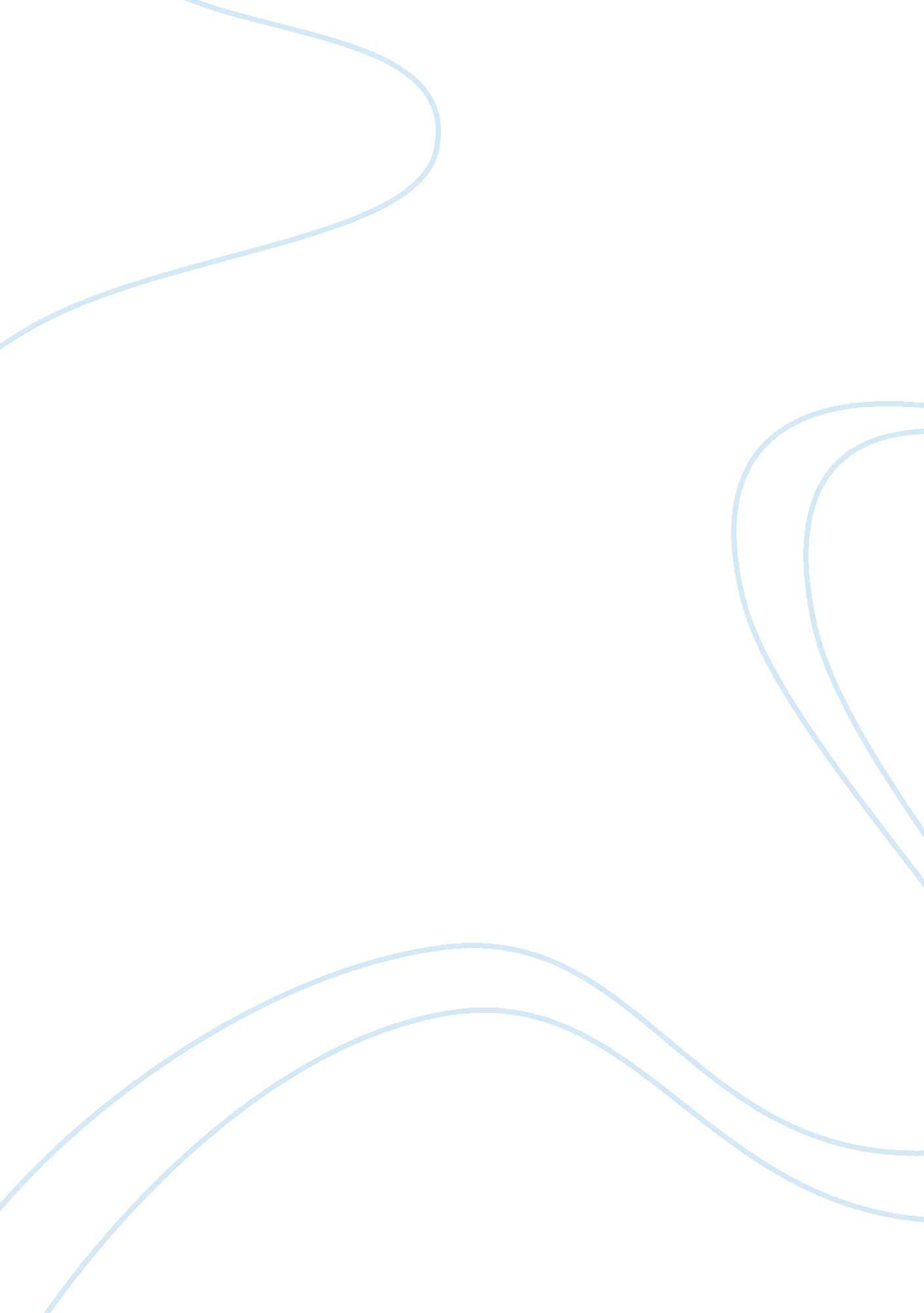 Forum post 7Linguistics, English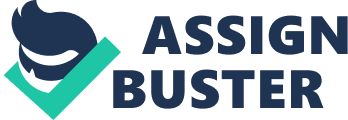 and Persepolis There is warfare in Iran. This is depicted in a number of ways. If one is not in the war, their kin probably is. If that is not the case, then one’s hometown is the subject of unceasing attacks. There is relentless bombing in Tehran, for instance. Many of Marjane’s family members serve as prisoners of war. The plastic keys painted with gold are given to boys from poor families and promised that if they ever go to war and end up dying, the keys would unlock the doors to heaven where they would find plentiful food, women and golden houses. So every young person wanted to go to war and die. 
The law dictates that everything, whether done in public or in private, must be done in ways that respect the laws of the land. Wearing veils should happen in both public and private. However, some families refuse to let some of the things that must be done in public translate in their private lives. Marjane’s grandmother, for instance, takes off her veil in private. 
Marjane thinks patriotism doesn’t necessarily mean not allowing even a bit of the western culture. Young people are made to participate in wars and lose their lives in the end, and it’s thought to be the ultimate way to express patriotism and one’s love for Iran. Her culture, God and family view justice and patriotism not as a way of blindly defending one’s country even if it means losing lives/shedding blood for it (Jones 2012) 
There is the perception that the western ideals are a direct opposite of what is acceptable in Iran. There are cultural clashes between the east and the west. The west has a different perspective of veiling. The western fashion is slowly getting embraced by a section of the Iranian women who start to refuse wearing veils. Marjane’s parents want her to leave Iran because they feel there is no way for her to live her life to the fullest while there. According to them, she can only do that in Europe. As an independent woman, she only gets the freedom to do as she pleases in Europe. 

Works cited 
Jones, Malcolm. ‘ Persepolis’by Marjane Satrapi- Best Fictional Books. New York: Penguin, 2012. Print. 